	به نام خدا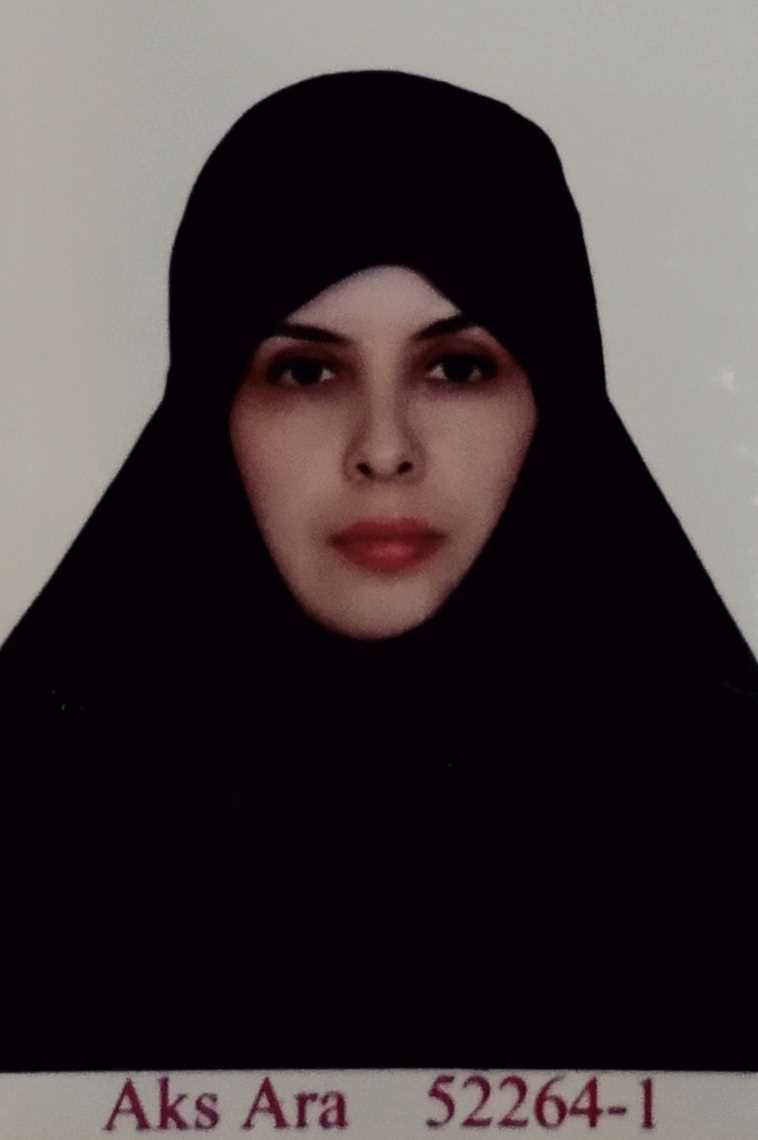 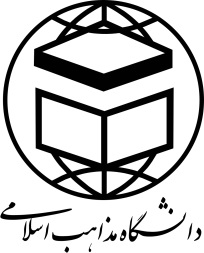 	رزومه علمی ـ پژوهشی (CV)اعضای هیئت علمیمشخصات فردی:سوابق تحصیلی:سوابق آموزشی:الف) تدریسهاب) هدایت پایان‌نامه‌ها/ رساله‌هاسوابق پژوهشی:الف) مقالات علمی ـ پژوهشی/ ISIب) مقالات علمی ـ ترویجیپ) مقالات کنفرانسهای ملی/ بین‌المللیج) تألیف/ ترجمه کتابچ) طرحهای پژوهشیسوابق علمی ـ اجرایی:الف) مسئولیتهاب) عضویتهاپ) مهارتهات) افتخارات (کسب جوایز)ث) سایر مواردنامنسیمنام خانوادگیعربینام پدرقدرت اللهایمیل دانشگاهیnarabi@mazaheb.ac.irدانشکده/ گروه آموزشیعلوم قرآن و حدیث / گروه زبان و ادبیات عربیمرتبه علمیاستادیارشماره تلفن (داخلی)09128040401ردیفمقطع تحصیلیرشته تحصیلی/ گرایشمحل تحصیلنام دانشگاه/ مؤسسه آموزشیمعدل1کارشناسیزبان و ادبیات عربیتهراندانشگاه امام صادق (ع)18/182کارشناسی ارشدزبان و ادبیات عربیتهراندانشگاه خوارزمی03/183دکتریزبان و ادبیات عربیتهراندانشگاه آزاد تهران مرکز57/18ردیفنام مؤسسهعنوان درسمقطع تدریستاریخ شروعتاریخ پایان1دانشگاه الزهراء - مکالمه عربی - صرف ونحو (1 الی 7)- متون نظم و نثر دوره های مختلفکارشناسی137813862دانشگاه باهنر تربیت معلم -مفردات قرآنکارشناسی ارشد139213953دانشگاه مذاهب اسلامی واحد خواهران- صرف و نحو(1 الی 7)- متون نظم و نثر دوره های (جاهلی، اسلامی، اموی، عباسی و اندلس)- علوم بلاغی(بیان و بدیع)- انشاء عربی- روش تحقیق- تاریخ فرهنگ و ادب عربی- کارشناسی1386تا کنون4دانشگاه مذاهب اسلامی واحد مرکزی- مفردات قرآن- علوم بلاغت- نحو عالیکارشناسی ارشد1393تا کنون5ردیفعنوان پایان‌نامه/ رسالهنام دانشجونام مؤسسهمقطع تحصیلیسمتتاریخ دفاع1«تحلیل انتقادی مبانی و روش تفسیر نزولی (با تأکید بر تفاسیر بیان المعانی، التفسیر الحدیث و...محمد فاروق آشکاردانشگاه مذاهب اسلامیدکتریمشاور13952«شاخصه های بنیادین زبان نهج البلاغه»محمد رضا پیرچراغدانشگاه مذاهب اسلامیدکتریمشاور13963«عقل و هوی در قرآن و نهج البلاغه (مفهوم شناسی، کارکرد و آثار»)مرتضی قاسمی حامددانشگاه مذاهب اسلامیدکتریمشاور13964تحلیل ساختار سوره فتح با رویکرد معناشناسی و نقش معناشناسی در فهم آیات قرآنفهیمه محمد زادهدانشگاه مذاهب اسلامیدکتریمشاور13995« رویکرد لغوی و بلاغی در تفسیر ایات بحرمریم نوروز بیگیدانشگاه مذاهب اسلامیارشدراهنما13996« مفهوم سازی حوزه زندگی دنیوی و اخروی در قرآن با رویکرد معناشناسی-شناختیملیحه غریبیدانشگاه مذاهب اسلامیارشدراهنما13997معناشناسی مفهوم تجارت در ارتباط با مفاهیم بنیادین ایمان و کفر در قرآنپروانه هوشمنددانشگاه مذاهب اسلامیارشدراهنما13998« تکلیف اجتماعی انسان از منظر نهج البلاغهمریم اخباریدانشگاه مذاهب اسلامیارشدمشاور13979نقد و تحلیل لغوی تفسیر  مجمع البیان طبرسیملیحه عقابیدانشگاه الزهراءارشدمشاور1387ردیفعنوان مقالهعنوان مجلهشماره مجلهتاریخ انتشار1رهیافت استقرایی بر ادبیات اجتهادی «الخلاف» شیخ طوسیپژوهشنامه مذاهب اسلامیشماره دهم پاییز  و زمستان13972آلیة الجملة الفعلیة فی القصة القصیرة جداًآفاق الحضاره الإسلامیةالعدد الأول، الربیع و الصیف14383رابطه معنایی نکاح با ایمان در قرآن و نقش آن در تشکیل خانواده قرآنی بر اساس (نظریه وایسگربر – تریر)قرآن شناختشماره اول بهار و تابستان13984تحلیل و بررسی روش دکتر عابد الجابری در تاریخ گذاری قرآن کریمپژوهشنامه تفسیر و زبان قرآنشماره نهم زمستان13955تحلیل و بررسی مبانی رویکرد ادبی در تفاسیر تنزیلی با تأکید بر تفسیر بیان المعانی ملاحویش آل غازیپژوهش های ادبی - قرآنیشماره چهارم زمستان13956تناظر معنایی بین دو زوج واژه عام و سنة در قرآن  (بر مبنای هم معنایی نسبی)مطالعات قرآنی و فرهنگ  اسلامیشماره چهارم زمستان13997معناشناسی واژه «فتح» با تأکید بر سوره فتحدو فصلنامه کتاب قیّمشماره 23 پاییز و زمستان13998بحث مقارن بین القصتين «سي ونه و یک اسیر» و«کان یومذاک طفلاً» من منظور الشخصیة والبیئة القصصية (دراسة مقارنة)کاوشنامه ادبیات تطبیقی (بحوث فی الادب المقارن)العدد 3، الخریف14439التحلیل اللسانی الإدراکی لسورة غافر، من منظور استعارة «فوق/تحت» الاتجاهیة للایکوف-جونسوننثر ادبی عربیپاییز140210واکاوی ساختار روایی سوره یوسف بر اساس الگوی مایکل هوییادب عربیدر حال داوری و بازنگری1402ردیفعنوان مقالهعنوان مجلهشماره مجلهتاریخ انتشار1الحذف فی القصه القصیره جداً من منظور نظریه التماسکدراسات الأدب المعاصر3113952القصص الموضوعة فی العبرات؛ دراسه تحلیلیةدراسات الأدب المعاصر2313933رابطه معنایی نکاح با ایمان در قرآن و نقش آن در تشکیل خانواده قرآنیقرآن شناختشماره یک13984تأثیر تأثیر داده‌های دانش بلاغت در ابهام زدایی از ظواهر آیات الاحکام و نقش آن در استنباط فقهی مطالعات تقریبیدر نوبت انتشارردیفعنوان مقالهعنوان کنفرانسبرگزار کنندهتاریخ1نظریات جدید زبانشناسی و کاربرد آن در فهم حدیث نبویکنفرانس ملی «رویکردهای نوین علوم انسانی در قرن 21»  نمایه شده در  ISCدانشگاه امام صادق (علیه السلام)16/9/13962واکاوی عناوین و ضرورت های پژوهشی و رابطه آن با نظام آموزشی( با مطالعه موردی پایان نامه های رشته زبان و ادبیات عربیکنفرانس ملی «آسیب شناسی پایان نامه ها و رساله ها در حوزه علوم انسانی – اسلامی» نمایه شده در ISCدانشگاه مذاهب اسلامی8/12/13973ردیفعنوان کتابتألیف/ ترجمهناشر/ محل نشرتاریخ انتشار1کتاب « روش تحقیق علمی و منابع فقهی» اثر عبد الوهاب ابراهیم ابو سلیمانترجمهدانش پذیر13942« فقه الإمام جعفر الصادق» اثر محمد جواد مغنیه جلد خیارترجمهدانشگاه امام صادق (علیه السلام)13953الإنشاء العربی لطلاب العلوم الإنسانیةتألیفدانشگاه مذاهب اسلامی13974البلاغة الواضحة فی ضوء القرآن و نهج البلاغةتألیفدانشگاه مذاهب اسلامی13955« فقه الإمام جعفر الصادق» اثر محمد جواد مغنیه الغصب و جلد بیعترجمهدانشگاه امام صادق (علیه السلام)13956زنان در حکومت امام زمان عج الله تعالی فرجهترجمهرویان پژوه1401ردیفعنوان طرحمحل ارائهتاریخ شروعتاریخ پایان1الإنشاء العربی لطلاب العلوم الإنسانیةدانشگاه مذاهب اسلامی10/13947/13962البلاغة الواضحة فی ضوء القرآن و نهج البلاغةدانشگاه مذاهب اسلامی3/13901391ردیفعنوان مسئولیتنام مؤسسهتاریخ شروعتاریخ پایان1مدیر واحد خواهران دانشگاه مذاهب اسلامیدانشگاه مذاهب اسلامی138613952مدیر گروه زبان و ادبیات عربیدانشگاه مذاهب اسلامی138713953استاد مشاور فرهنگی دانشجوییدانشگاه مذاهب اسلامی139013924استاد مشاور انجمن زبان و ادبیات عربیدانشگاه مذاهب اسلامی139914005مدیر گروه زبان و ادبیات عربیدانشگاه مذاهب اسلامی1402تا اکنونردیفعنوان عضویتنام مؤسسهتاریخ شروعتاریخ پایان1عضو شورای پژوهشی دانشگاه دانشگاه مذاهب اسلامی139814002عضو شورای علمی دانشگاه دانشگاه دانشگاه مذاهب اسلامی138713943عضو شورای راهبردی فناوری اطلاعات دانشگاه دانشگاه مذاهب اسلامی139213934عضو کمیته راهبردی تدوین سند چشم انداز ده ساله دانشگاهدانشگاه مذاهب اسلامی139413955عضو کمیته علمی سی و چهارمین دوره کنفرانس بین المللی وحدت اسلامیمجمع جهانی تقریب بین المذاهب الإسلامیة13981399ردیفعنوان مهارتنام مؤسسهتاریخ شروعتاریخ پایان1تکلم به زبان عربیدانشگاه مذاهب اسلامی1372تا کنون2ردیفعنوان افتخارمرجع تأیید کنندهتاریخ1تقدیرنامه و جایزه به دلیل عملکرد اجرایی در طول 10 سال مدیریت واحد خواهران دانشگاه مذاهب اسلامیریاست دانشگاه مذاهب اسلامی13952کسب جایزه نفر اول پژوهشگر برتر در هفته پژوهش سال 1396یاست دانشگاه مذاهب اسلامی13963کسب جایزه نفر اول پژوهشگر برتر در هفته پژوهش سال 1398یاست دانشگاه مذاهب اسلامی1398ردیفعنوانتاریخ